November2020Celebrating Across CulturesAt Centennial we value inclusion & diversity!We are beginning a new school-wide initiative where we will celebrate a different culture each month. We will begin with celebrating Somalia during the month of November. We would like to extend a special thank you to the Abdi family who will be highlighted this month and sharing some of their family traditions. We are really looking forward to this, thank you!Please see below some various cultural special occasions for this month!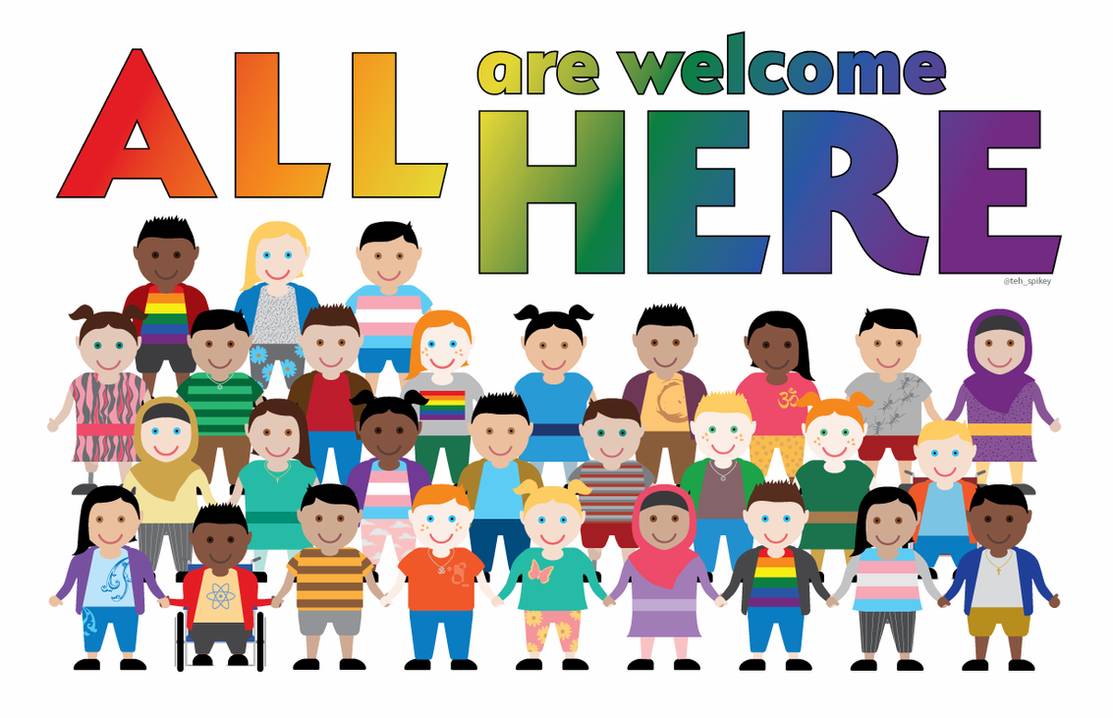 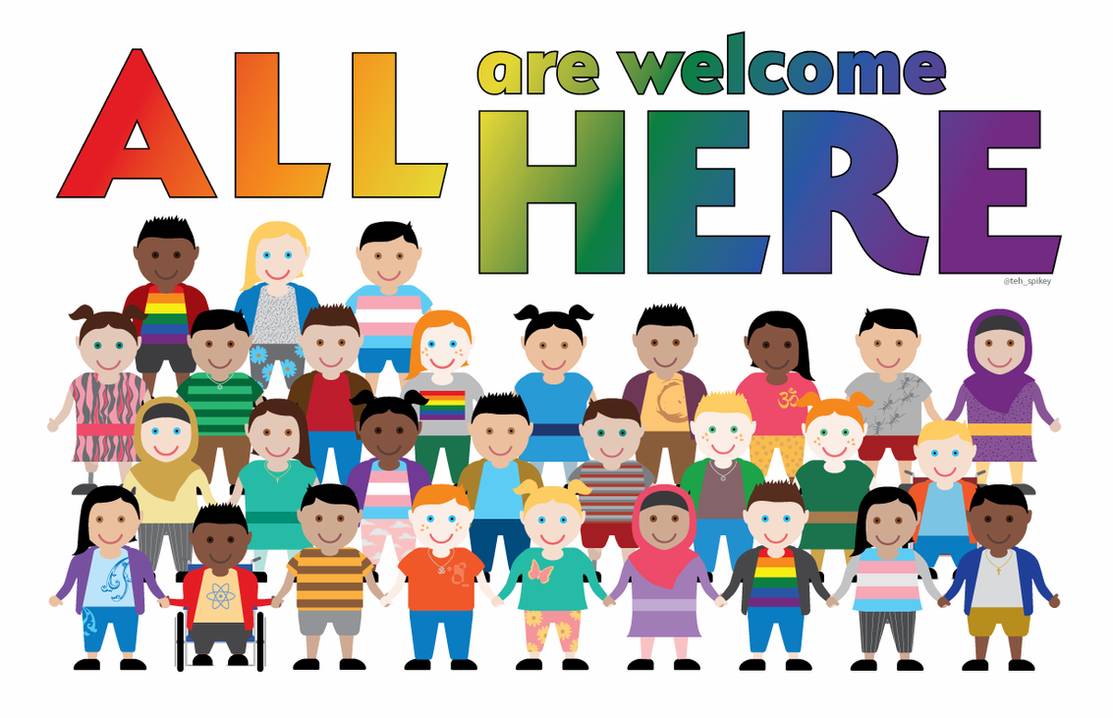 1234567All Saints’ DayAll Souls’ Day891011121314Veterans DayDiwali, the Hindu, Jain and Sikh 5 day light festival15161718192021Transgender Day of Remembrance22232425262728Feast of Christ the KingNativity Fast begins2930